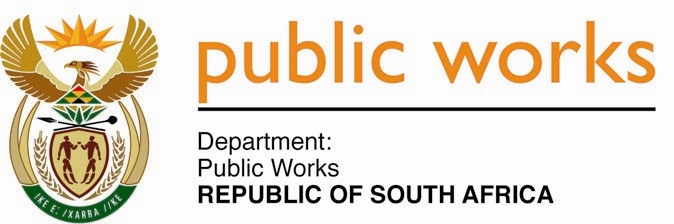 MINISTRY PUBLIC WORKSREPUBLIC OF SOUTH AFRICA Department of Public Works l Central Government Offices l 256 Madiba Street l Pretoria l Contact: +27 (0)12 406 2034 l +27 (0)12 406 1224Private Bag X9155 l CAPE TOWN, 8001 l RSA 4th Floor Parliament Building l 120 Plain Street l CAPE TOWN l Tel: +27 21 468 6900 Fax: +27 21 462 4592 www.publicworks.gov.za NATIONAL ASSEMBLYWRITTEN REPLYQUESTION NUMBER:					        	1675 [NW1887E]INTERNAL QUESTION PAPER NO.:				No. 20 of 2016DATE OF PUBLICATION:					        	19 AUGUST 2016DATE OF REPLY:							12 SEPTEMBER 2016Mr  G R Davis (DA) asked the Minister of Public Works:(1) Whether a certain residential property (details furnished) is owned by the Government; if so, which department, Ministry and/or entity currently makes use of the specified property;(2) whether the specified property is currently being used as a residence; if not, what purpose is the specified property being used for; if so, who currently resides at the specified property?									NW1887E _____________________________________________________________________________REPLY:The Minister of Public Works(1) and (2)	Yes, the said property is under the custodianship of the Department of Public Works (DPW). It is used as official residence by a Member of the Executive.______________________________________________________________________